AUTORIZZAZIONE ACCREDITO CONTRIBUTO AL PROPRIETARIO DI CASA DELL’INQUILINO MOROSOinquilino dell’immobile sito nel comune di Ranica, di proprietà del Sig.:AUTORIZZAil Comune di Ranica ad accreditare direttamente sul Conto Corrente del proprietario dell’immobile sopraindicato l’importo del contributo spettante a copertura delle morosità relative ai canoni di locazione o spese condominiali, in riferimento alle seguenti mensilità:_______________________________________________________________________________con accredito al seguente codice IBAN  	intestato a  	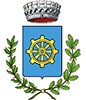 Amministrazione destinataria Comune di RanicaUfficio destinatario Ufficio Servizi SocialiIl sottoscrittoIl sottoscrittoIl sottoscrittoIl sottoscrittoIl sottoscrittoIl sottoscrittoIl sottoscrittoIl sottoscrittoCognomeCognomeCognomeCognomeNomeCodice FiscaleCodice FiscaleCodice FiscaleData di nascitaData di nascitaSessoLuogo di nascitaLuogo di nascitaCittadinanzaCittadinanzaCittadinanzaResidenzaResidenzaResidenzaResidenzaResidenzaResidenzaResidenzaResidenzaProvinciaComuneComuneComuneIndirizzoIndirizzoCivicoCAPTelefono fissoTelefono fissoTelefono cellulareTelefono cellularePosta elettronica ordinariaPosta elettronica certificataPosta elettronica certificataPosta elettronica certificataIl proprietario dell’immobileIl proprietario dell’immobileIl proprietario dell’immobileIl proprietario dell’immobileIl proprietario dell’immobileIl proprietario dell’immobileIl proprietario dell’immobileIl proprietario dell’immobileCognomeCognomeCognomeCognomeNomeCodice FiscaleCodice FiscaleCodice FiscaleData di nascitaData di nascitaSessoLuogo di nascitaLuogo di nascitaCittadinanzaCittadinanzaCittadinanzaResidenzaResidenzaResidenzaResidenzaResidenzaResidenzaResidenzaResidenzaProvinciaComuneComuneComuneIndirizzoIndirizzoCivicoCAPTelefono fissoTelefono fissoTelefono cellulareTelefono cellularePosta elettronica ordinariaPosta elettronica certificataPosta elettronica certificataPosta elettronica certificataInformativa sul trattamento dei dati personali(ai sensi del Regolamento Comunitario 27/04/2016, n. 2016/679 e del Decreto Legislativo 30/06/2003, n. 196)Informativa sul trattamento dei dati personali(ai sensi del Regolamento Comunitario 27/04/2016, n. 2016/679 e del Decreto Legislativo 30/06/2003, n. 196)dichiara di aver preso visione dell'informativa relativa al trattamento dei dati personali pubblicata sul sito internet dell'Amministrazione destinataria, titolare del trattamento delle informazioni trasmesse all'atto della presentazione dell'istanza.RanicaLuogoDataIl dichiarante